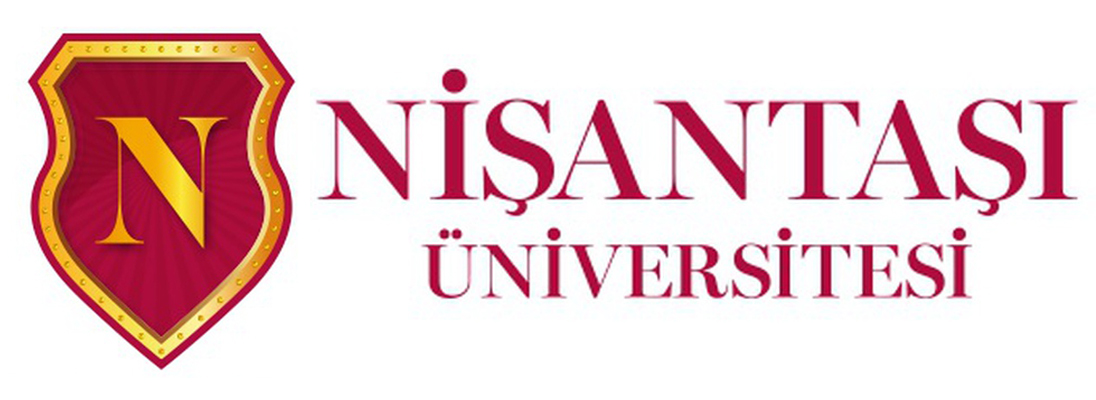 																27.06.2018SANAT ve TASARIM FAKÜLTESİGrafik Tasarımı BölümüÖğretim Görevlisi Sınavı Değerlendirme Raporu
Adı-SoyadıBaşvurduğu BölümALESPuanıALESPuanının%30’uLisans Mez. NotuLisans Mez. Notunun%30’uYabancı Dil PuanıYabancı Dil Puanının%10’uGiriş Sınav NotuGiriş Sınav Notu %30’uToplamSırama/ SonuçSadi Kerim DündarGrafik Tasarımı81,9924,5959,6317,8888,758,879528,5079,84Başarılı AsilBurak DerinelGrafik Tasarımı73,7222,1181,8024,5488,758,877823,4078,92Başarılı Yedek